FÆLDNINGSREAKTIONER- phosphat fjernes fra spildevand med jern-ionerØvelsesvejledningFormålUndersøgelse af hvordan man kan fjerne phosphat fra spildevand gennem en fældningsreaktionMaterialer0,05 M jern(II)sulfat0,05 M jern(III)nitrat0,05 M natriumphosphatEngangspipetter8 reagensglas med propperReagensglasstativDemineraliseret vandTuschpenTeoriIoner er grundstoffer eller molekyler, som har optaget eller afgivet en eller flere elektroner.  Et salt er en forbindelse mellem to ioner (en positiv metal-ion og en negativ ikke-metal-ion). Der er stor forskel på, hvor meget af et salt, der kan opløses i vand. Nogle salte (for eksempel NaCl og KNO3) kan let opløses i vand og kaldes derfor letopløselige salte. Andre salte (for eksempel AgCl og PbSO4) kan derimod ikke opløses i vand (eller kun i meget små mængder) og kaldes derfor tungtopløselige salte.Hvis to ioner, som tilsammen danner et tungtopløseligt salt, er tilstede i en opløsning, vil de danne et fast stof. Dette fænomen kaldes en kemisk fældning eller udfældning.I mange kemibøger kan man finde en tabel, som viser, om et salt vil være let- eller tungtopløseligt.SikkerhedAnvend beskyttelsesbriller og vask hænder inden du forlader lokalet.Fremgangsmåde Sæt 8 reagensglas på række i reagensglasstativet og nummerer dem fra 1-8. Dryp 20 dråber natriumphosphat i hvert glas og fyld op med vand, så vandhøjden er cirka 3 cm vand.Tildryp jern(III)nitrat opløsning: Glas nr. 1: 2 dråber Glas nr. 2: 20 dråber Glas nr. 3: 30 dråber Glas nr. 4: 40 dråber; Tildryp jern(II)sulfat-opløsning:Glas nr. 5: 2 dråber; glas nr. 6: 20 dråber; glas nr. 7: 30 dråber; glas nr. 8: 40 dråberIagttag reaktionen og bemærk farve og bundfald og vent 5 minutter.Efterbehandling: Iagttag hvert reagensglas og forklar reaktionen. AffaldshåndteringAffald skal hældes i beholder med surt uorganisk affald.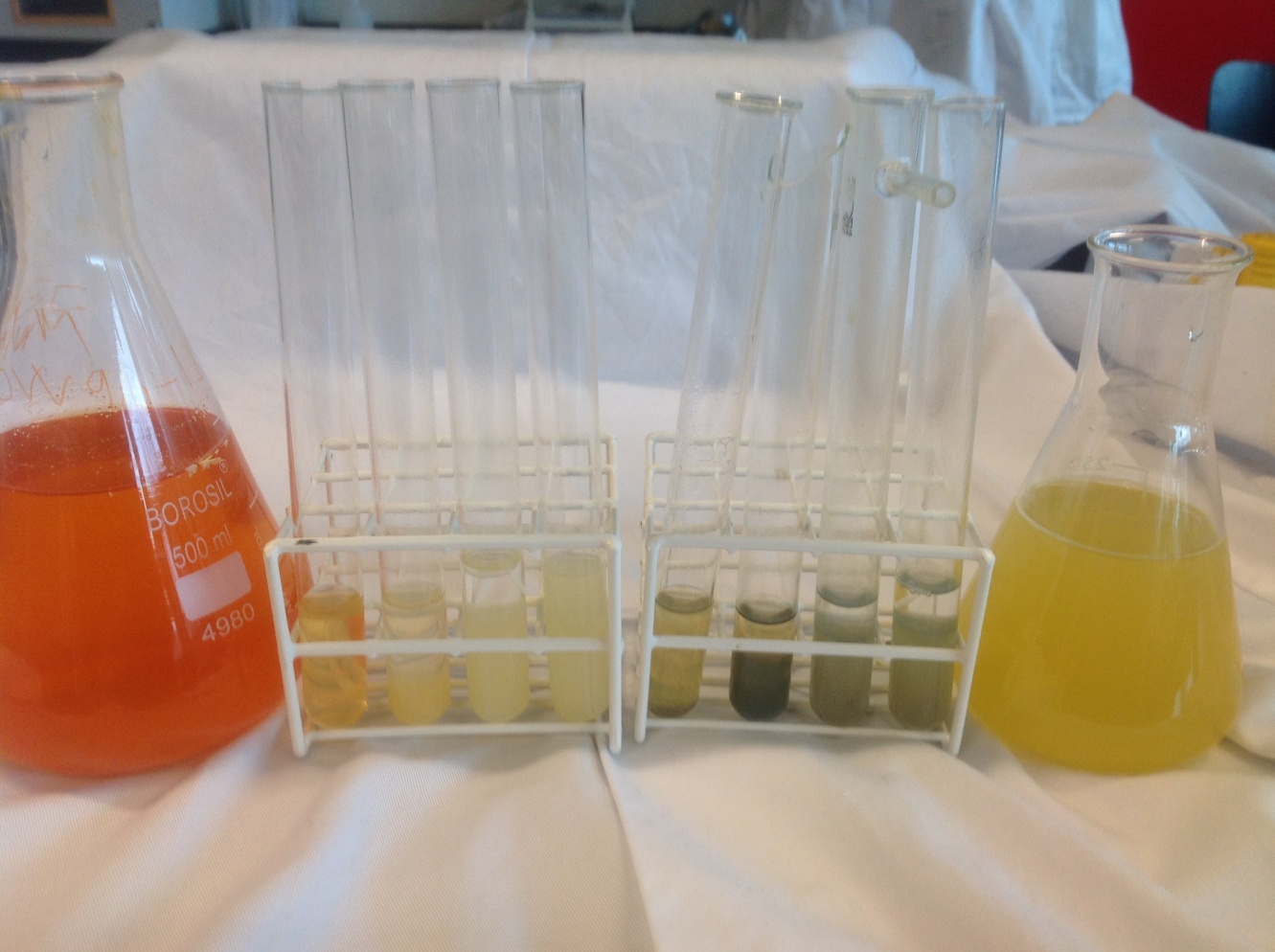 